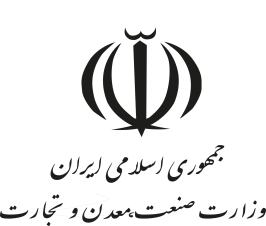 فرم  درس آموزی رویدادهای HSEEفرم  درس آموزی رویدادهای HSEEفرم  درس آموزی رویدادهای HSEEفرم  درس آموزی رویدادهای HSEEکد: 5-17-95تاریخ انتشار: 29/06/1395تائید کننده : دفترامورHSEEشركت شهركهاي صنعتي فارسرویدادهای ناگوار رویدادهای ناگوار رویدادها و تجربیات  موفق رویدادها و تجربیات  موفق کد: 5-17-95تاریخ انتشار: 29/06/1395تائید کننده : دفترامورHSEEشركت شهركهاي صنعتي فارسعنوان درس آموزی : انفجار ديگ بخار بلاي جان كارگر توليد شدعنوان درس آموزی : انفجار ديگ بخار بلاي جان كارگر توليد شدعنوان درس آموزی : انفجار ديگ بخار بلاي جان كارگر توليد شدعنوان درس آموزی : انفجار ديگ بخار بلاي جان كارگر توليد شدکد: 5-17-95تاریخ انتشار: 29/06/1395تائید کننده : دفترامورHSEEشركت شهركهاي صنعتي فارستشریح رویدادتشریح رویدادتشریح رویداد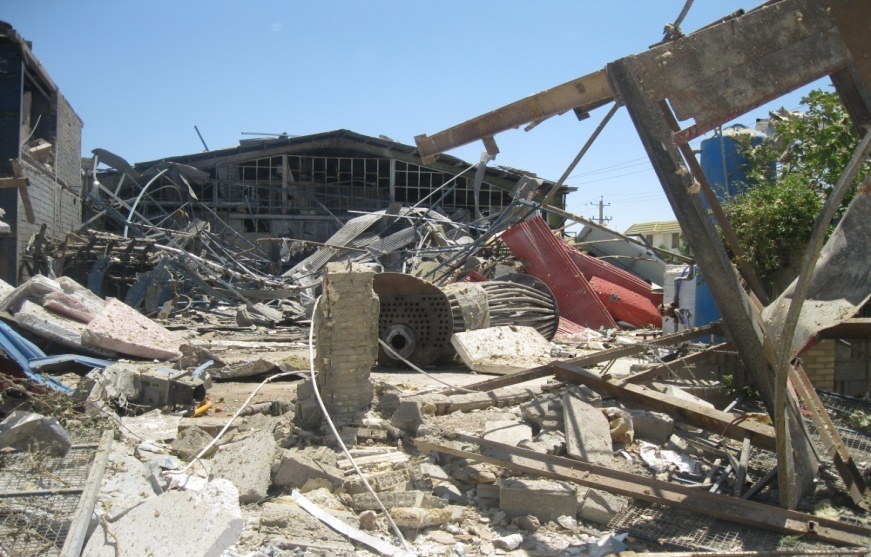 در يك واحد صنعتي توليد فوم كارگران مشغول به كار بودند و باتوجه به عدم سرويس دوره اي و عدم كاركرد سوپاپ اطمينان و افزايش فشار درون ديگ بخار، ناگهان ديگ بخار دچار انفجار مهيبي گرديد كه متاسفانه يك نفر از كارگران خط توليد در دم جان داده و 4 نفر هم مصدوم و روانه بيمارستان گرديدند. ديگ بخار و لوله و اتصالات و لوازم جانبي به خيابانهاي اطراف تا شعاع 500 متري حادثه پرتاب شد . در يك واحد صنعتي توليد فوم كارگران مشغول به كار بودند و باتوجه به عدم سرويس دوره اي و عدم كاركرد سوپاپ اطمينان و افزايش فشار درون ديگ بخار، ناگهان ديگ بخار دچار انفجار مهيبي گرديد كه متاسفانه يك نفر از كارگران خط توليد در دم جان داده و 4 نفر هم مصدوم و روانه بيمارستان گرديدند. ديگ بخار و لوله و اتصالات و لوازم جانبي به خيابانهاي اطراف تا شعاع 500 متري حادثه پرتاب شد . در يك واحد صنعتي توليد فوم كارگران مشغول به كار بودند و باتوجه به عدم سرويس دوره اي و عدم كاركرد سوپاپ اطمينان و افزايش فشار درون ديگ بخار، ناگهان ديگ بخار دچار انفجار مهيبي گرديد كه متاسفانه يك نفر از كارگران خط توليد در دم جان داده و 4 نفر هم مصدوم و روانه بيمارستان گرديدند. ديگ بخار و لوله و اتصالات و لوازم جانبي به خيابانهاي اطراف تا شعاع 500 متري حادثه پرتاب شد . درخت آنالیز علت - پیامددرخت آنالیز علت - پیامددرخت آنالیز علت - پیامددرخت آنالیز علت - پیامددرخت آنالیز علت - پیامددرخت آنالیز علت - پیامدپیامد های رویداد تجزیه و تحلیل عوامل بروز رویدادعلت اولیهعلل میانیعلل ریشه ایعلل ریشه ایانسانی :-  فوت كارگر(خط توليد)- 4نفر مصدوم و به بيمارستان انتقال داده شدندتجزیه و تحلیل عوامل بروز رویدادانفجار ديگ بخار ( در دم جان دادن كارگر خط توليد و 4 نفر مصدوم)عدم عملكرد سوپاپ اطمينانعدم سرويس دوره اي ديگ بخارافزايش داخلي ديگ بخاراز كار افتادن شير تخليه آبعدم عملكرد به موقع ورود آب به مخزن ديگ بخارعدم وجود برنامه تعميرات و نگهداري منظم سيستم هاي كنترلي تاسيساتعدم نظارت مداوم كارشناس ايمني بر وضعيت ايمني ديگ بخارعدم آموزش هاي ايمني لازم به كارگران در خصوص سرويس و نگهداري ديگ بخارعدم توجه اپراتور به صحت عملكرد تجهيزات كنترلي از قبيل سوپاپ اطمينان، فشار سنج و ...عدم نظارت مداوم كارشناس ايمني بر وضعيت ايمني ديگ بخارعدم آموزش هاي ايمني لازم به كارگران در خصوص سرويس و نگهداري ديگ بخارعدم توجه اپراتور به صحت عملكرد تجهيزات كنترلي از قبيل سوپاپ اطمينان، فشار سنج و ...زیست محیطی:آسيب رساندن به فضاي سبز، محوطه و پياده رو،  پخش ضايعات توليد و فوم در پياده رو، خيابان و زمينهاي اطراف، آلودگي هوا ناشي از انتشار گازتجزیه و تحلیل عوامل بروز رویدادانفجار ديگ بخار ( در دم جان دادن كارگر خط توليد و 4 نفر مصدوم)عدم عملكرد سوپاپ اطمينانعدم سرويس دوره اي ديگ بخارافزايش داخلي ديگ بخاراز كار افتادن شير تخليه آبعدم عملكرد به موقع ورود آب به مخزن ديگ بخارعدم وجود برنامه تعميرات و نگهداري منظم سيستم هاي كنترلي تاسيساتعدم نظارت مداوم كارشناس ايمني بر وضعيت ايمني ديگ بخارعدم آموزش هاي ايمني لازم به كارگران در خصوص سرويس و نگهداري ديگ بخارعدم توجه اپراتور به صحت عملكرد تجهيزات كنترلي از قبيل سوپاپ اطمينان، فشار سنج و ...عدم نظارت مداوم كارشناس ايمني بر وضعيت ايمني ديگ بخارعدم آموزش هاي ايمني لازم به كارگران در خصوص سرويس و نگهداري ديگ بخارعدم توجه اپراتور به صحت عملكرد تجهيزات كنترلي از قبيل سوپاپ اطمينان، فشار سنج و ...محصول و تجهیزات :- تخريب 100 درصدي تاسيسات، سالن توليد، ساختمان اداري، اتاق نگهباني و ديوارهاي واحد صنعتي- خسارت 35 درصدي سوله (انبار)-  خسارت 50 درصدي به صنعتگر مجاورتجزیه و تحلیل عوامل بروز رویدادانفجار ديگ بخار ( در دم جان دادن كارگر خط توليد و 4 نفر مصدوم)عدم عملكرد سوپاپ اطمينانعدم سرويس دوره اي ديگ بخارافزايش داخلي ديگ بخاراز كار افتادن شير تخليه آبعدم عملكرد به موقع ورود آب به مخزن ديگ بخارعدم وجود برنامه تعميرات و نگهداري منظم سيستم هاي كنترلي تاسيساتعدم نظارت مداوم كارشناس ايمني بر وضعيت ايمني ديگ بخارعدم آموزش هاي ايمني لازم به كارگران در خصوص سرويس و نگهداري ديگ بخارعدم توجه اپراتور به صحت عملكرد تجهيزات كنترلي از قبيل سوپاپ اطمينان، فشار سنج و ...عدم نظارت مداوم كارشناس ايمني بر وضعيت ايمني ديگ بخارعدم آموزش هاي ايمني لازم به كارگران در خصوص سرويس و نگهداري ديگ بخارعدم توجه اپراتور به صحت عملكرد تجهيزات كنترلي از قبيل سوپاپ اطمينان، فشار سنج و ...راهکارهای فنی پیشنهادیراهکارهای فنی پیشنهادیراهکارهای فنی پیشنهادیدرس آموخته  و پیام های کلیدی درس آموخته  و پیام های کلیدی درس آموخته  و پیام های کلیدی انجام سرويس و تعميرات ديگ بخار توسط افراد آموزش ديده و داراي صلاحيتبازرسي صحت عملكرد تجهيزات كنترلي از قبيل سوپاپ اطمينان، شير آب ورودي، فشارسنج و ...استقرار ديگ ها در سازه هاي محكم و ايمن جهت كاهش تخريب و آسيب به نواحي مجاور در حين وقوع انفجار بکارگیری نیروی متخصص ایمنی و بهداشت جهت شناسائی و ارزیابی ریسک مخاطرات احتمالی ارائه آموزشهای لازم در خصوص ایمنی ديگ بخار، عملیات بهره برداری، تعمیر و نگهداری ديگ بخار نظارت اپراتور در تمام مدت بهره برداري از ديگ بخار، فشار آب و ميزان حرارتانجام سرويس و تعميرات ديگ بخار توسط افراد آموزش ديده و داراي صلاحيتبازرسي صحت عملكرد تجهيزات كنترلي از قبيل سوپاپ اطمينان، شير آب ورودي، فشارسنج و ...استقرار ديگ ها در سازه هاي محكم و ايمن جهت كاهش تخريب و آسيب به نواحي مجاور در حين وقوع انفجار بکارگیری نیروی متخصص ایمنی و بهداشت جهت شناسائی و ارزیابی ریسک مخاطرات احتمالی ارائه آموزشهای لازم در خصوص ایمنی ديگ بخار، عملیات بهره برداری، تعمیر و نگهداری ديگ بخار نظارت اپراتور در تمام مدت بهره برداري از ديگ بخار، فشار آب و ميزان حرارتانجام سرويس و تعميرات ديگ بخار توسط افراد آموزش ديده و داراي صلاحيتبازرسي صحت عملكرد تجهيزات كنترلي از قبيل سوپاپ اطمينان، شير آب ورودي، فشارسنج و ...استقرار ديگ ها در سازه هاي محكم و ايمن جهت كاهش تخريب و آسيب به نواحي مجاور در حين وقوع انفجار بکارگیری نیروی متخصص ایمنی و بهداشت جهت شناسائی و ارزیابی ریسک مخاطرات احتمالی ارائه آموزشهای لازم در خصوص ایمنی ديگ بخار، عملیات بهره برداری، تعمیر و نگهداری ديگ بخار نظارت اپراتور در تمام مدت بهره برداري از ديگ بخار، فشار آب و ميزان حرارتآموزش و اطلاع رساني ايمني عمليات و راه اندازي ديگ بخار. آموزش و اطلاع رساني ايمني عمليات و راه اندازي ديگ بخار. آموزش و اطلاع رساني ايمني عمليات و راه اندازي ديگ بخار. تهیه و تدوین با مشارکت HSEE سازمان:شركت شهركهاي صنعتي فارستهیه و تدوین با مشارکت HSEE سازمان:شركت شهركهاي صنعتي فارستهیه و تدوین با مشارکت HSEE سازمان:شركت شهركهاي صنعتي فارستهیه و تدوین با مشارکت HSEE سازمان:شركت شهركهاي صنعتي فارستهیه و تدوین با مشارکت HSEE سازمان:شركت شهركهاي صنعتي فارستهیه و تدوین با مشارکت HSEE سازمان:شركت شهركهاي صنعتي فارس